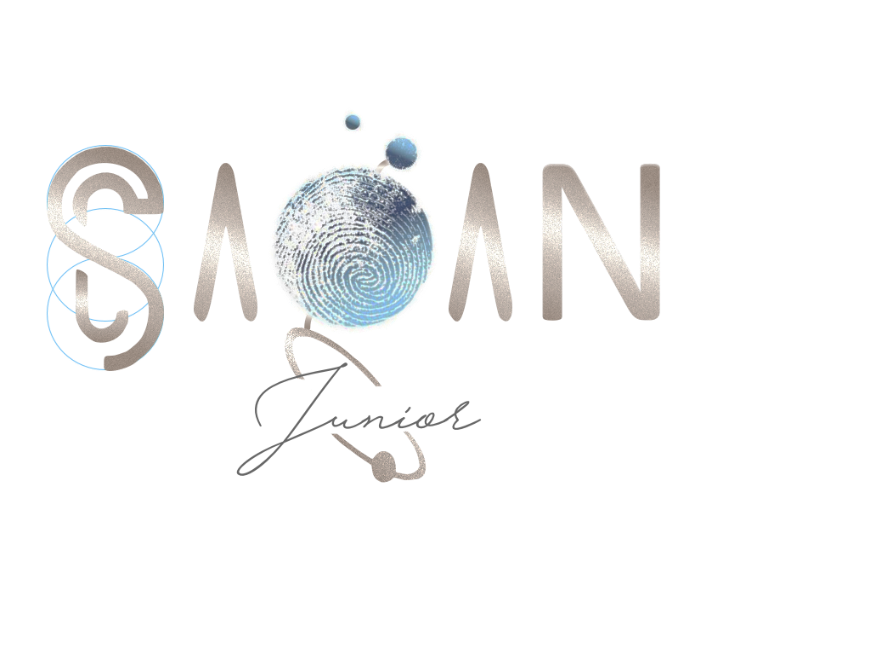 Stage Three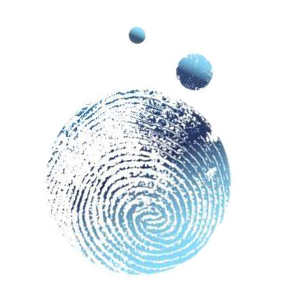 ENGLISH – 5.25 hours/week 			AFRIKAANS – 1.5hour/week			SMATHEMATICS– 5.25 hours/week 	SCIENCE – 5.25 hours/week			HISTORY – 45 min/week			ART – 45 min/weekREADING – 3.00 hours/week			CODE ACADEMY – 45 min/week		P.E – 1.5 hour/weekTimesMONDAYTUESDAYWEDNESDAYTHURSDAYFRIDAY08:15 – 09:00SCIENCE  ENGLISH  MATHEMATICSSCINECE SPEED TEST SPELLING TEST09:00 – 09:45SCIENCE  ENGLISH MATHEMATICS ENGLISH ENGLISH 09:45 – 10:30ENGLISH AFRIKAANSENGLISH MATHEMATICSSCIENCE 10:30 – 10:45BREAKBREAKBREAKBREAKBREAK10:45 – 11:30MATHEMATICSSCIENCE SCIENCE  KHAN ACADEMYMATHEMATICS 11:30 – 12:15CODE ACADEMYMATHEMATICS P.EART & DESIGNP.E12:15 – 12:30BREAKBREAKBREAKBREAKBREAK12:30 – 13:15ENGLISH SCIENCE  AFRIKAANSMATHEMATICS HISTORY13:15 – 14:00HOMEWORKREADINGHOMEWORKREADINGHOMEWORKREADINGHOMEWORKREADING